10 ПРОСТЫХ ИДЕЙ АППЛИКАЦИЙ ИЗ КРУЖОЧКОВ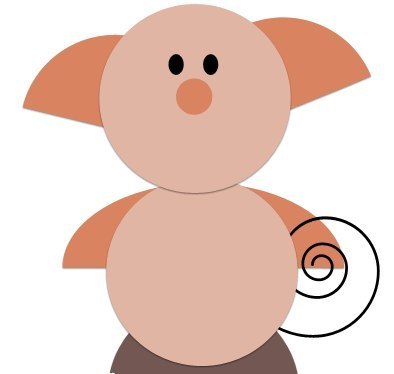 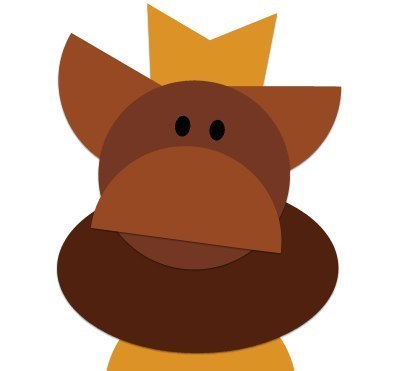 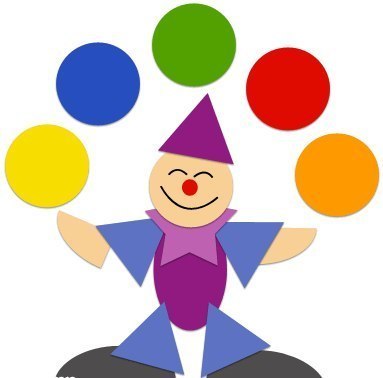 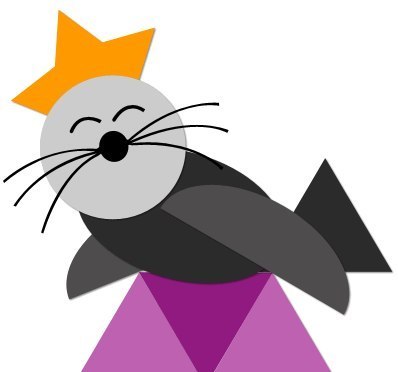 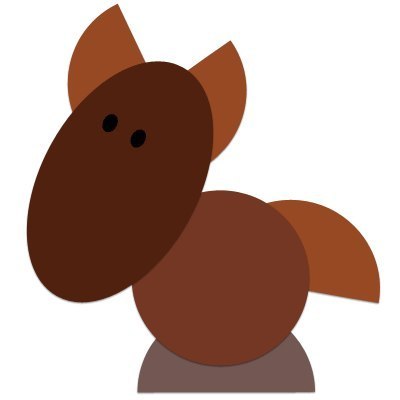 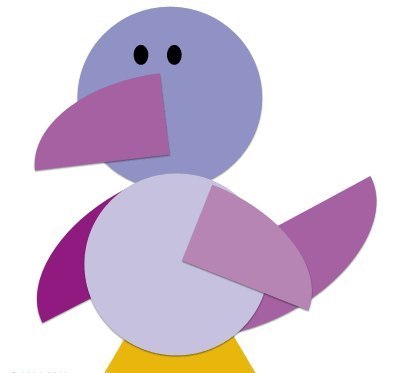 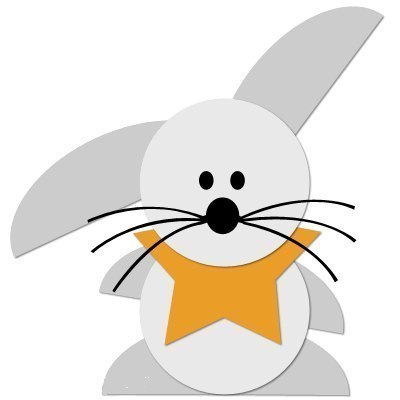 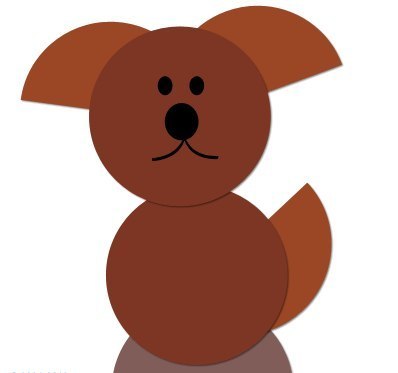 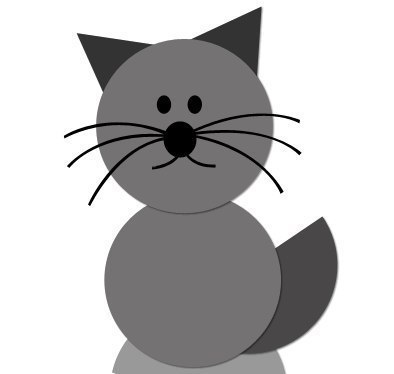 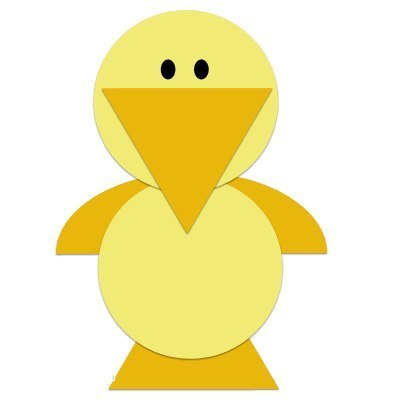 